
Für die politische Literatur wurde »Die Ästhetik des Widerstands« von Peter Weiss in den achtziger Jahren zum vieldiskutierten Maßstab. Doch die dort noch dominierende Situation des Kalten Krieges hat neuen Ordnungen Platz gemacht. Wo steht die politisch motivierte Kunst heute, in einer ökonomisch, politisch und medial zunehmend globalisierten und interdependenten Welt? Wie sehen Ästhetiken des Widerstands nach – und im Anschluss an – Peter Weiss aus? Der Band schlägt eine interkulturell ausgerichtete Antwort vor. Exemplarisch bezieht er kulturelle Elemente aus dem deutsch- und dem arabischsprachigen Raum aufeinander, spiegelt beide aneinander und bringt sie ins Gespräch miteinander. Die Beiträge und Bildstrecken gingen aus einem internationalen Forschungszusammenhang hervor, der sich aktuellen Praktiken künstlerischen, sprachlichen und medialen Widerstands widmete: nach der sogenannten Arabellion einerseits und nach dem Ende des real existierenden Sozialismus andererseits. 

Mit Beiträgen von Katrin Dettmer, Sarhan Dhouib, Axel Dunker, Nermine Hammam, Steffi Hobuß, Ingrid und Werner Lowin, Moez Maataoui, Stephan Milich, Brahim Moussa, Nadia El Ouerghemmi, Martin Schierbaum, Sarah Schmidt und Sven Kramer.SVEN KRAMER: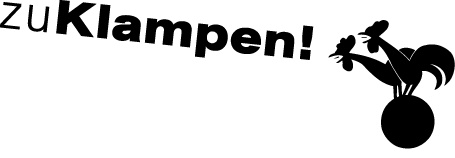 Ihre Ansprechpartnerin für die Pressearbeit 
Ihre Ansprechpartnerin für die Pressearbeit 
Ihre Ansprechpartnerin für die Pressearbeit 
Lilian Aly
Kirchner Kommunikation
Gneisenaustr. 85
10961 Berlin
Lilian Aly
Kirchner Kommunikation
Gneisenaustr. 85
10961 Berlin
Fon (0) 30 . 84 71 18 0
aly@kirchner-pr.de
www.kirchner-pr.de
PRESSEINFORMATION PRESSEINFORMATION Springe, Stand: 29.03.2024Springe, Stand: 29.03.2024Sven Kramer (Hrsg.)Ästhetiken des Widerstands
Literatur und Sprache in politischen Prozessen des deutschsprachigen und arabischen Raums
zu Klampen Verlag200 Seiten, Paperback
Euro (D) 32,00ISBN 9783866745858Erscheinungstermin: 18.02.2019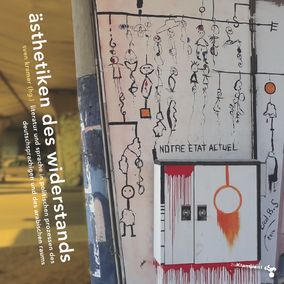 